SultanGösterim Tarihi: 15 Temmuz 2016Dağıtım: Mars Dağıtımİthalat: Bollywood RüzgarıTürü: Aksiyon, DramSüresi: 143 dk.Türkçe altyazılı fragman: https://www.youtube.com/watch?v=Rch0Z9taRMEUzun fragman DCP ve MOV dosyaları: https://goo.gl/KMG9VU Kısa fragman DCP ve MOV dosyaları: https://we.tl/90QxyEHx4T Filmin müzik klipleri: https://www.youtube.com/watch?v=y2i-QCubGZ0https://www.youtube.com/watch?v=6TPcwWHZN_0 https://www.youtube.com/watch?v=aWMTj-rejvc Yönetmen: Ali Abbas ZafarSenaryo Yazarı: Ali Abbas ZafarOyuncular: Salman Khan, Marko Zaror, Anushka SharmaVizyon tarihi 15 Temmuz Cuma olarak güncellenen, ülkemizde de büyük bir hayran kitlesine sahip ünlü oyuncu Salman Khan’ın başrolde oynadığı SULTAN isimli filmimizin HD formatta Konu:Hindistan’ı Olimpiyatlarda temsil etmenin hayalleriyle yaşayan yerel bir güreşçi şampiyonu Sultan Ali Khan’ın ve yine Sultan’la aynı küçük kasabada yaşayan cesur ve yine kendince hayalleri olan Aarfa isimli genç kızın hikâsini anlatan “SULTAN” filminde, iki yerel güreş efsanesinin karşı karşıya gelmesi, tomurcuklanan aşk, hayaller ve arzular konu ediliyor. Ancak şöhret yolu taşlıdır ve zafere ulaşmadan önce bu yolda pek çok kez düşebilirsin ve bu yolculuk bazen bir ömür boyu sürebilir. Sultan, ihtimaller her ne kadar aleyhine de olsa ayakta durmayı başarıp istediğini koparmak için elinden gelen mücadeleyi veren ve bunları en hor görüldüğü, en küçümsendiği zamanda ve yerde yapan bir güreşçinin hikâyesidir. Ve bu hikâyede Sultan tam da kaybedeceği hiçbir şey kalmadığı anda hayatının maçına çıkar ve kelimenin tam manasıyla hayatı için mücadele eder. Sultan hayallerini gerçekleştirebilmek adına gereken her şeyi yapabileceğini inanırken bu sefer düşündüğünden fazlası gerekecektir.Firuzan Koçakfiruzan.kocak@marsconcept.com 0212 978 12 410538 278 02 96From: Firuzan Koçak 
Sent: Thursday, June 16, 2016 6:26 PM
To: Firuzan Koçak
Cc: Ferhat Aslan; Mengü Atasağun; Ceylan Dağıdır
Subject: SULTAN / afiş ve fragman / 6 Temmuz'da sinemalarda!
Importance: HighHerkese Merhaba,6 Temmuz Çarşamba günü vizyona girecek Salman Khan ve Anushka Sharma’nın başrolleri paylaştığı SULTAN isimli filmimizin fragman dosyalarını aşağıdaki linklerden indirebilirsiniz.Uzun fragman DCP ve MOV dosyaları: https://goo.gl/KMG9VU Kısa fragman DCP ve MOV dosyaları: https://we.tl/90QxyEHx4T Filmin müzik klipleri: https://www.youtube.com/watch?v=y2i-QCubGZ0https://www.youtube.com/watch?v=6TPcwWHZN_0 https://www.youtube.com/watch?v=aWMTj-rejvc Firuzan Koçak
Film Dağıtım Pazarlama Müdürü
Mars Cinema Group

a.Dereboyu Cad. Ambarlıdere Yolu No:4 Kat:1 Ortaköy-Beşiktaş
t.0212 978 00 00
t.0212 978 MARS
f.0212 270 55 58
www.marscinemagroup.com.tr
Çıktı almadan önce çevreye olan sorumluluğumuzu bir kez daha düşünelim. Bu maili gerçekten basmak zorunda mısınız? / Please consider the environment, do you really need to print this email?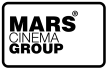 Firuzan Koçak
Film Dağıtım Pazarlama Müdürü
Mars Cinema Group

a.Dereboyu Cad. Ambarlıdere Yolu No:4 Kat:1 Ortaköy-Beşiktaş
t.0212 978 00 00
t.0212 978 MARS
f.0212 270 55 58
www.marscinemagroup.com.tr
Çıktı almadan önce çevreye olan sorumluluğumuzu bir kez daha düşünelim. Bu maili gerçekten basmak zorunda mısınız? / Please consider the environment, do you really need to print this email?